АДМИНИСТРАЦИЯ МУНИЦИПАЛЬНОГО ОБРАЗОВАНИЯНАЗИЕВСКОЕ ГОРОДСКОЕ ПОСЕЛЕНИЕКИРОВСКОГО МУНИЦИПАЛЬНОГО РАЙОНАЛЕНИНГРАДСКОЙ  ОБЛАСТИП О С Т А Н О В Л Е Н И Еот  29 июля  2016 года № 190Об утверждении требований к порядку разработки и принятия правовых актов о нормировании в сфере закупок, содержанию указанных актов и обеспечению их исполненияВ соответствии c частью 4 статьи 19 Федерального закона от 5 апреля 2013 года № 44-ФЗ «О контрактной системе в сфере закупок товаров, работ, услуг для обеспечения государственных и муниципальных нужд», постановлением Правительства Российской Федерации от 18 мая 2015 года № 476 «Об утверждении общих требований к порядку разработки и принятия правовых актов о нормировании в сфере закупок,  содержанию указанных актов и обеспечению их исполнения»:Утвердить Требования к порядку разработки и принятия правовых актов о нормировании в сфере закупок, содержанию указанных актов и обеспечению их исполнения (согласно приложению).Контроль за исполнением постановления возложить на заместителя главы администрации. Постановление вступает в силу с момента опубликования.Заместитель главы администрации                                           С.П. БасковРазослано: дело, МКУ «Управление хозяйственного обеспечения и транспорта», прокуратураУТВЕРЖДЕНЫпостановлением администрациимуниципального образованияНазиевское городское поселениеКировского муниципального районаЛенинградской областиот 29  июля  2016 года № 190(приложение)Требования к порядку разработки и принятия правовых актов о нормировании в сфере закупок, содержанию указанных актов и обеспечению их исполнения1. Настоящий документ определяет требования к порядку разработки и принятия, содержанию, обеспечению исполнения следующих правовых актов администрации муниципального образования Назиевское городское поселение Кировского муниципального района Ленинградской области  (далее Администрация), утверждающих:- правила определения нормативных затрат на обеспечение функций, органов местного самоуправления (далее - муниципальных органов), включая подведомственные казенные учреждения;- правила определения требований к закупаемым муниципальными органами и подведомственными им казенными учреждениями и бюджетными учреждениями отдельным видам товаров, работ, услуг (в том числе предельные цены товаров, работ, услуг);2. Правовые акты, указанные в пункте 1 настоящего документа, разрабатываются Администрацией в форме проектов постановлений Администрации.3. Проекты  муниципальных правовых актов, указанных в пункте 1 настоящего документа, подлежат обязательному  предварительному обсуждению на заседаниях общественного совета, создаваемого при Администрации (далее - Общественный совет).4. Для проведения обсуждения в целях общественного контроля проектов правовых актов, указанных в пункте 1 настоящего документа, в соответствии с пунктом 6 общих требований к порядку разработки и принятия правовых актов о нормировании в сфере закупок, содержанию указанных актов и обеспечению их исполнения, утвержденных постановлением Правительства Российской Федерации от 18 мая . №476 "Об утверждении общих требований к порядку разработки и принятия правовых актов о нормировании в сфере закупок, содержанию указанных актов и обеспечению их исполнения" (далее соответственно - обсуждение в целях общественного контроля, общие требования), муниципальные органы размещают проекты указанных правовых актов в установленном порядке на официальном сайте муниципального образования Назиевское городское поселение Кировского муниципального района Ленинградской области по адресу в сети Интернет www.nazia.lenobl.ru (далее - официальный сайт www.nazia.lenobl.ru). 5. Срок проведения обсуждения в целях общественного контроля не может быть менее 7 календарных дней со дня размещения проектов муниципальных правовых актов, указанных в пункте 1 настоящего документа на официальном сайте www.nazia.lenobl.ru.6. Муниципальные органы рассматривают предложения общественных объединений, юридических и физических лиц, поступившие в электронной или письменной форме в срок, установленный указанными органами с учетом положений пункта 5 настоящего документа, в соответствии с законодательством Российской Федерации о порядке рассмотрения обращений граждан.7. Муниципальные органы не позднее 3 рабочих дней со дня рассмотрения предложений общественных объединений, юридических и физических лиц размещают эти предложения и ответы на них в установленном порядке на официальном сайте www.nazia.lenobl.ru.8. По результатам обсуждения, в целях общественного контроля, муниципальные органы, при необходимости, принимают решение о внесении изменений в проекты правовых актов, указанных в пункте 1 настоящего документа, с учетом предложений общественных объединений, юридических и физических лиц на заседаниях Общественного совета.9. По результатам рассмотрения проектов правовых актов, в пункте 1 настоящего документа, Общественный совет  принимает одно из следующих решений:а) о необходимости доработки проекта правового акта;б) о возможности принятия правового акта.10. Решение, принятое Общественным советом, оформляется протоколом, подписываемым всеми его членами, который не позднее 3 рабочих дней со дня принятия соответствующего решения размещается муниципальными органами в установленном порядке  на официальном сайте www.nazia.lenobl.ru.11. Правовые акты, предусмотренные пунктом 1 настоящего документа, пересматриваются муниципальными органами не реже одного раза в год.12. В случае принятия решения, указанного в подпункте "а" пункта 9 настоящего документа, муниципальные органы утверждают правовые акты, указанные в пункте 1 настоящего документа, после их доработки в соответствии с решениями, принятыми Общественным советом.13. Муниципальные органы в течение 7 рабочих дней со дня принятия правовых актов, указанных в  пункте 1 настоящего документа, размещают эти правовые акты в установленном порядке в единой информационной системе в сфере закупок.14. Внесение изменений в правовые акты, указанные в пункте 1 настоящего документа, осуществляется в порядке, установленном для их принятия.15. Постановление администрации, утверждающее правила определения требований к отдельным видам товаров, работ, услуг (в том числе предельные цены товаров, работ, услуг), закупаемым для обеспечения муниципальных нужд, должно определять:а) порядок определения значений характеристик (свойств) отдельных видов товаров, работ, услуг (в том числе предельных цен товаров, работ, услуг), включенных в утвержденный администрацией перечень отдельных видов товаров, работ, услуг;б) порядок отбора отдельных видов товаров, работ, услуг (в том числе предельных цен товаров, работ, услуг), закупаемых муниципальными органами и подведомственными им казенными учреждениями;в) форму ведомственного перечня товаров, работ, услуг.16. Постановление администрации, утверждающее правила определения нормативных затрат, должно определять:а) порядок расчета нормативных затрат, в том числе формулы расчета;б) обязанность муниципальных органов определить порядок расчета нормативных затрат, для которых порядок расчета не определен постановлением администрации;в) требование об определении муниципальными органами нормативов количества и (или) цены товаров, работ, услуг, в том числе сгруппированных по должностям работников и (или) категориям должностей работников.17. Правовые акты муниципальных органов, утверждающие требования к отдельным видам товаров, работ, услуг, закупаемым самим муниципальным органом и подведомственными ему казенными и бюджетными учреждениями, должны содержать следующие сведения:а) наименования заказчиков, в отношении которых устанавливаются требования к отдельным видам товаров, работ, услуг (в том числе предельные цены товаров, работ, услуг);б) перечень отдельных видов товаров, работ, услуг с указанием характеристик (свойств) и их значений.18. Муниципальные органы разрабатывают и утверждают индивидуальные, установленные для каждого работника, и (или) коллективные, установленные для нескольких работников, нормативы количества и (или) цены товаров, работ, услуг.19. Правовые акты муниципальных органов, утверждающие нормативные затраты, должны определять:а) порядок расчета нормативных затрат, для которых правилами определения нормативных затрат не установлен порядок расчета;б) нормативы количества и (или) цены товаров, работ, услуг, в том числе сгруппированные по должностям работников и (или) категориям должностей работников.20. Правовые акты, указанные в первом абзаце пункта 1 настоящего документа, могут предусматривать право руководителя муниципального  органа утверждать нормативы количества и (или) нормативы цены товаров, работ, услуг.21. Правовые акты, указанные во втором абзаце  пункта 1 настоящего документа, могут устанавливать требования к отдельным видам товаров, работ, услуг, закупаемым одним или несколькими заказчиками, и (или) нормативные затраты на обеспечение функций муниципальных органов и (или) подведомственных казенных учреждений.22. Требования к отдельным видам товаров, работ, услуг и нормативные затраты применяются для обоснования объекта и (или) объектов закупки соответствующего заказчика.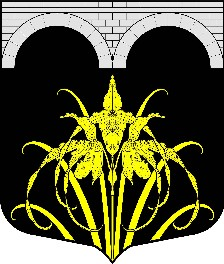 